B.L.E.S.S. Assignment - Session 1 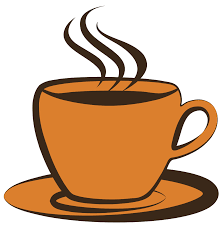 due 23-24 January 2023B.L.E.S.S. Book:Read the Introduction to the B.L.E.S.S. book on pages xix-xxiii.Read Chapter 1 on pages 1-14.Answer the questions on pages 14-16.New Testament Survey:Review the material in the colored boxes of your New Testament notes for Sessions 7, 10, and 12 (on the books of John, Romans, and 1 Corinthians—remember that the sheet for 1 Corinthians has two colored boxes).  Bring these three sheets with you to class next week.Notes from Group Session 1: